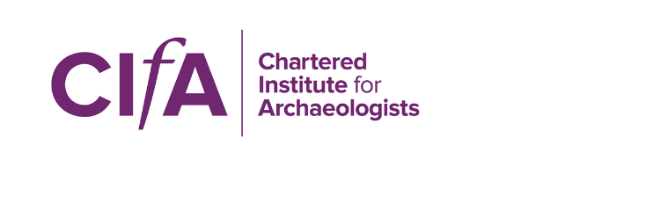 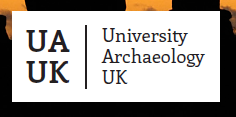 Health and safetyComponent StandardModules and Year of StudyExamplesComponent StandardMeets Component StandardFully (F) or Partially (P)Please indicate which modules are coreOptional choices in italicsPlease indicate what Year of CoursePlease give at least two examples where the modules meet the component standarde.g. module X = Lecture & Practicalmodule Y = Tutorial & WorkshopOperate safely in the workplace Ensure that work activities are carried out safely to avoid creating hazardous situations that may endanger yourself and other personnel Ensure that hazards and potential hazards identified in the workplace are dealt with appropriately within the limits of your responsibility and capability and reported promptly to the appropriate person(s) Ensure that communications are clear and information or instruction is confirmed as understood Ensure that all tools and equipment are used safely in accordance with organisational procedures, manufacturers' instructions and relevant statutory regulations Ensure that work materials and components are handled and stored in accordance with approved procedures and practices Ensure that manual handling is carried out safely using appropriate handling techniques Ensure that accidents and incidents are reported promptly to an authorised person in accordance with approved procedures and practices Use appropriate personal protective equipment in compliance with safe working practices Ensure that work is carried out to approved procedures and practices and in compliance with statutory requirements Respond to emergencies Ensure that procedures are implemented promptly and correctly in accordance with recognised safe practice and organisational policy, in the event of an emergency Ensure that accidents and incidents are responded to within the limits of your responsibility and capability and promptly reported to an authorised person Ensure that use of emergency appliances is carried out in accordance with approved procedures and practices Record details of accidents and incidents in accordance with approved procedures and practices Refer problems and conditions outside your responsibility to an authorised person  Assist in the security of the workplace  Ensure that unauthorised personnel in the workplace are dealt with in accordance with organisational procedures and the appropriate person(s) advised Ensure that arrangements for security are observed and maintained in accordance with approved procedures and practices Ensure that potential risks to security are reported promptly to the appropriate person(s) and remedial action taken as necessary in accordance with organisational procedures Report breaches of security immediately to an authorised person Ensure that problems and conditions outside your responsibility are referred to an authorised person  